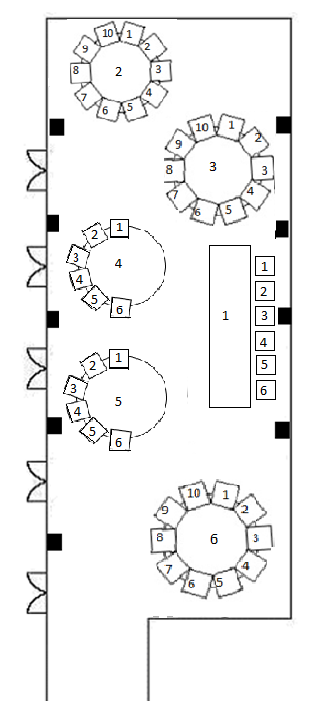 Table 1 (Top Table) 1-2-3-4-5-6-Table 21-2-3-4-5-6-7-8-9-10-Table 31-2-3-4-5-6-7-8-9-10-Table 41-2-3-4-5-6-Table 5 1-2-3-4-5-6-Table 61-2-3-4-5-6-7-8-9-10- 